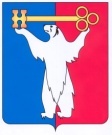 АДМИНИСТРАЦИЯ ГОРОДА НОРИЛЬСКАКРАСНОЯРСКОГО КРАЯПОСТАНОВЛЕНИЕ04.09.2020                                            г. Норильск                                                  № 474О внесении изменений в постановление Администрации города Норильска от 27.07.2016 № 404В целях приведения Порядка оплаты расходов, связанных с установкой коллективных (общедомовых) приборов учета используемых энергетических ресурсов в многоквартирных домах муниципального образования город Норильск, в соответствие с правовым регулированием, а также в связи с внутриструктурными изменениями в Администрации города Норильска,ПОСТАНОВЛЯЮ:Внести в Порядок оплаты расходов, связанных с установкой коллективных (общедомовых) приборов учета используемых энергетических ресурсов в многоквартирных домах муниципального образования город Норильск, утвержденный постановлением Администрации города Норильска от 27.07.2016 № 404 (далее - Порядок), следующие изменения:В пункте 1.2 Порядка слово «, горячего» исключить.В пункте 1.4 Порядка:В абзаце втором слова «управление жилищно-коммунального хозяйства Администрации города Норильска;» заменить словами «муниципальное казенное учреждение «Управление жилищно-коммунального хозяйства»;».Абзац седьмой изложить в следующей редакции:«Управляющая организация – юридическое лицо независимо от организационно-правовой формы или индивидуальный предприниматель, осуществляющие деятельность по управлению многоквартирным домом и оказанию коммунальных услуг на основании договора управления;».В абзаце девятом слово «, горячего» исключить. Пункт 2.1 Порядка дополнить абзацами десятым – двенадцатым следующего содержания:«Расчет суммы затрат соразмерно доле муниципальной собственности в праве общей собственности на общее имущество многоквартирного дома согласовывается:- начальником Управления жилищного фонда Администрации города Норильска – в части жилых помещений многоквартирного дома в течение семи рабочих дней с даты поступления расчета суммы затрат, предоставляемого Организацией;- начальником Управления имущества Администрации города Норильска – в части нежилых помещений многоквартирного дома в течение пяти рабочих дней с даты поступления расчета суммы затрат, предоставляемого Организацией.».В пункте 2.2 Порядка:Слова «в пункте 2.3» заменить словами «в пункте 2.1».Слово «, горячего» исключить. В пункте 3.1 Порядка слово «, горячего» исключить. В абзаце седьмом пункта 3.1.1 Порядка слова «находящихся в муниципальной собственности» заменить словами «находящихся в муниципальной собственности».В пункте 3.5 Порядка слова «в пунктах 3.4, 3.5» заменить словами «в пунктах 3.3, 3.4».В Приложении № 1 Порядка:Слова «Начальник управления жилищно-коммунального хозяйства Администрации города Норильска» заменить словами «Директор муниципального казенного учреждения «Управление жилищно-коммунального хозяйства».Слова «2016 г.» исключить.2.	Опубликовать настоящее постановление в газете «Заполярная правда» и разместить его на официальном сайте муниципального образования город Норильск.3.	Настоящее постановление вступает в силу с даты его подписания.И.о. исполняющего полномочияГлавы города Норильска							                          А.В. Малков